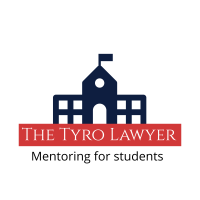 Data protection policyThe Tyro Lawyer is committed to making sure that the privacy of our data subjects is protected, in line with current data protection regulations.This is the general data protection policy for The Tyro Lawyer for the educational services and support services we provide.Aim and scope of policyThis policy explains what information we collect, how we use this information, how our data subjects can tell us if they prefer to limit the use of their information, and the procedures that we have in place to safeguard their privacy.It also covers our response to any data breach and other rights under GDPR.We collect personal information from the following data subjects:Students and their next-of-kin (emergency contacts)Mentors and volunteersWe collect different types of personal information for these reasons:To help mentees are matched to be best mentor appropriate for their needs. To make sure that we are fulfilling our legal obligationsTo help us to monitor and improve the services we offerIf we have permission from the user, to market events and other services to them.We make a commitment to ensure that personal data, including special categories of personal data and criminal offence data (where appropriate) is processed in line with GDPR and domestic laws and all its employees conduct themselves in line with this, and other related policies.Where third parties process data on behalf of The Tyro Lawyer, we will ensure that the third party takes such measures in order to maintain The Tyro Lawyer’s commitment to protecting data. In line with GDPR, we understand that The Tyro Lawyer will be accountable for the processing, management and regulation, and storage and retention of all personal data held in the form of manual records and on computers.Types of data heldPersonal data is kept in personnel files or within The Tyro Lawyer 's HR systems. The following types of data may be held by The Tyro Lawyer, as appropriate, on relevant individuals including mentors, mentees and volunteers:name, address, email, phone numbers (including mobile phone)- for individual and next of kindate of birth, gender, nationality and first languageCVs Other information gathered during recruitment (degree and teaching qualification)references from former employers and character referencesjob title, job descriptions course of study (for mentees)conduct issues such as letters of concern, disciplinary proceedingsDBS numbertraining detailsWe collect information:when mentees apply to be placed with a mentorwhen mentors agree to volunteer with usthrough cookies on our websiteData protection principlesAll personal data obtained and held by The Tyro Lawyer will:be processed fairly, lawfully and in a transparent mannerbe collected for specific, explicit, and legitimate purposesbe adequate, relevant and limited to what is necessary for the purposes of processingbe kept accurate and up to date. Every reasonable effort will be made to ensure that inaccurate data is rectified or erased without delaynot be kept for longer than is necessary for its given purposebe processed in a manner that ensures appropriate security of personal data including protection against unauthorised or unlawful processing, accidental loss, destruction or damage by using appropriate technical or organisation measurescomply with the relevant GDPR procedures for international transferring of personal data.We collect personal data in the full knowledge that your rights are protected. Therefore you have the right:to be informedof accessfor any inaccuracies to be corrected (rectification)to have information deleted (erasure)to restrict the processing of the datato portabilityto object to the inclusion of any informationto regulate any automated decision-making and profiling of personal data.ProceduresThe Tyro Lawyer has taken these steps to protect the personal data it holds of relevant individuals:it provides information to its mentors, mentees and volunteers on their data protection rights, how it uses their personal data, and how it protects it. The information includes the actions relevant individuals can take if they think that their data has been compromised in any wayit provides its mentors, mentees and volunteers with information to make them aware of the importance of protecting personal data, to teach them how to do this, and to understand how to treat information confidentiallyit can account for all personal data it holds, where it comes from, who it is shared with and also who it might be shared withit carries out risk assessments as part of its reviewing activities to identify any vulnerabilities in its personal data handling and processing, and to take measures to reduce the risks of mishandling and potential breaches of data security. The procedure includes an assessment of the impact of both use and potential misuse of personal data in and by mentors, mentees and volunteers.it recognises the importance of seeking our data subjects' consent for obtaining, recording, using, sharing, storing and retaining their personal data, and regularly reviews its procedures for doing so. The Tyro Lawyer understands that consent must be freely given, specific, informed and unambiguous. The Tyro Lawyer will seek consent on a specific and individual basis where appropriate. Full information will be given regarding the activities about which consent is sought.it will always make it as easy as possible for our data subjects to choose not to allow us to use their data, providing it does not prevent us from giving them the service requested or undertaking the agreed contract.it has the appropriate mechanisms for detecting, reporting and investigating suspected or actual personal data breaches, including security breaches. It is aware of its duty to report significant breaches that cause significant harm to the affected individuals to the Information Commissioner, and is aware of the possible consequencesit is aware of the implications of international transfer of personal data.Access to dataData subjects can check, correct, instruct The Tyro Lawyer to limit or erase any personal information we might hold about you. You can also ask us to provide all the information we hold on you.To do this, you should send your request to the Data officer at Thetyrolawyer@gmail.comWe promise to action your request within 30 days.If you are not satisfied with the way your request was handled, you have the right to make a complaint with the Information Commissioner's OfficeData disclosureThe Tyro Lawyer may be required to disclose certain data/information to any person for these reasons:any employee benefits operated by third partiesdisabled individuals - whether any reasonable adjustments are required to assist them at workindividuals' health data - to comply with health and safety or occupational health obligations towards the employeeHR management and administration - to consider how an individual’s health affects his or her ability to do their jobThese kinds of disclosures will only be made when strictly necessary for the purpose.Data securityThe Tyro Lawyer adopts procedures designed to maintain the security of data when it is stored and transported in accordance with GDPR.The Tyro Lawyer ensures that:all files or written information of a confidential nature are stored in a secure manner and are only accessed by people who have a need and a right to access themall files or written information of a confidential nature are not left where they can be read by unauthorised peopleregularly checks are made on the accuracy of data being entered into computersit always uses the passwords provided to access the computer system and not abuse them by passing them on to people who should not have themit uses computer screen blanking to ensure that personal data is not left on screen when not in use.Breach notificationWhere a data breach is likely to result in a risk to the rights and freedoms of individuals, it will be reported to the Information Commissioner within 72 hours of The Tyro Lawyer becoming aware of it and may be reported in more than one instalment.Individuals will be informed directly in the event that the breach is likely to result in a high risk to the rights and freedoms of that individual.If the breach is sufficient to warrant notification to the public, The Tyro Lawyer will do so without undue delay.RecordsAny changes made to our Privacy Policy will be made and therefore seen here. If these changes are significant, we may also email relevant people with new details. If we are required by law, we will obtain your consent to make these changes.Contacts:Date: 05/08/2021Designated safeguarding leadName: Abi AdeboyejoPhone/email:  info@tyrolawyer.co.ukDate: 05/08/2021Safeguarding officerName: Funmi OniPhone/email: info@tyrolawyer.co.uk